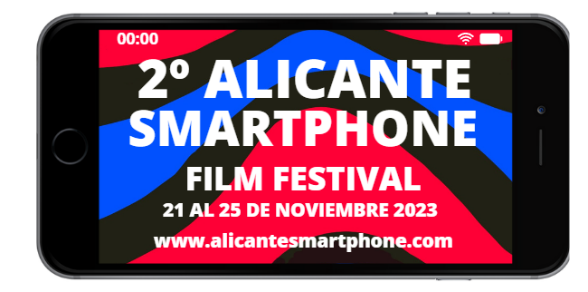 2 º ALICANTE SMARTPHONE FILM FESTIVALDel 21 al 25 de Noviembre. Alicante.FECHA LÍMITE INSCRIPCIÓN: 10 de Noviembre del 2023. REGISTRATION DEADLINE: November 10, 2023.FICHA CORTOMETRAJE Título Original / Original title:Año de producción / Year of production:País/ country: Ciudad/City:Duración/ DurationDirector / Director:Nombre y apellidos / Name and surname:Teléfono de contacto / Telephone contact:email: Guion / Script:Reparto / actors cast:Sinopsis / Synopsis:¿Este cortometraje pertenece a algún instituto. Cual?Enviar ficha de ficha de inscripción y 2 fotografías y el enlace de la película (Youtube, Vimeo…) a: alicantesmartphonefestival@gmail.com Send registration form and 2 photographs and the link of the film (YouTube, Vimeo...) to: alicantesmartphonefestival@gmail.com